OSNOVNA ŠOLA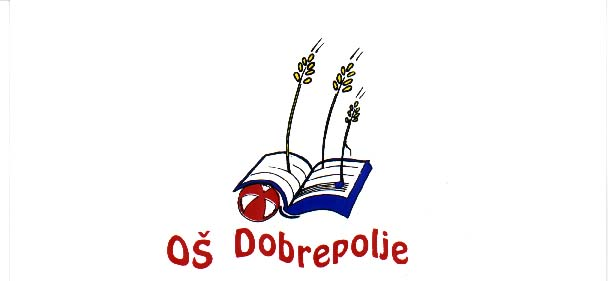 DOBREPOLJEVIDEM 80, 1312 VIDEM-DOBREPOLJETel: (01) 7807-210, Fax: 7807-210e-mail: O-dobrepolje.Lj.@quest.arnes.siDatum:  30.5.2018	Na podlagi 13., 16. in 17. člena poslovnika sveta staršev JVIZ OŠ Dobrepolje sklicujem 3. redno sejo sveta staršev v šolskem letu 2017/18, ki bo v sredo, 6.6.2018, ob 18. uri, v prostorih PŠ Kompolje, Kompolje 78.Predlagam naslednji dnevni red:Pregled in potrditev zapisnika 2. redne ter 1. dopisne seje Informacija o novem vrtcu in podružnični enoti KompoljePregled realizacije sklepov prejšnje seje Soglasje k skupni nabavni ceni delovnih zvezkov za šolsko leto 2018/19Obravnava ankete o življenju učencev v šoliRaznoGradivo k točkam:Skupno gradivo: kratka obrazložitev točk in predlogi sklepovad 1.	Zapisnik 2. redne (11.1.2018) in 1. dopisne seje (23.-26.1.2018).   ad 4. 	Izbor učbenikov in delovnih zvezkov za matično in podružnični šoli (3 dokumenti); celotni katalog učbenikov in delovnih zvezkov; preglednica nabavnih cen po razredih in po letih; seznam šolskih potrebščin za matično in podružnični šoli (3 dokumenti); dopis učiteljev glede nabave likovnega materiala za prihodnje šolsko leto.ad 5.	Analiza ankete in primerjava rezultatov zadnjih 10 let Gradivo bo dostopno tudi na spletni strani šole pod zavihkom starši/svet staršev.Odsotnost s seje lahko do začetka seje sporočite na elektronski naslov svet_starsev@googlegroups.com ali po telefonu na 01 780 7210. V primeru odsotnosti brez predhodnega opravičila se šteje, da ste neopravičeno odsotni, kar je v primeru ponovitve podlaga za razrešitev (6. in 7. člen poslovnika). S spoštovanjem,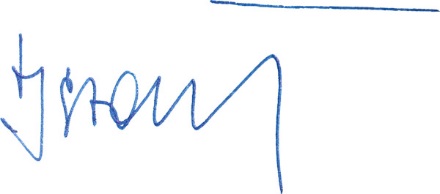 	predsednik Sveta staršev 	Jernej StareVabilo poslano: (i) članom Sveta staršev; (ii) ravnatelju in pomočnicama; (iii) vodji podružnične šole v Kompoljah. Vabilo z gradivom je razposlano po elektronski pošti prek medija Google Groups.